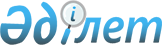 Об установлении квоты рабочих мест для лиц с инвалидностью на 2023 годПостановление акимата Макатского района Атырауской области от 15 декабря 2022 года № 226
      В соответствии со статьей 31 Закона Республики Казахстан "О местном государственном управлении и самоуправлении в Республике Казахстан", статьей 9 Закона Республики Казахстан "О занятости населения" акимат Макатского района ПОСТАНОВЛЯЕТ:
      1. Установить квоту рабочих мест для лиц с инвалидностью на 2023 год в размере от двух до четырех процентов от численности рабочих мест без учета рабочих мест на тяжелых работах, работах с вредными, опасными условиями труда согласно приложению к настоящему постановлению.
      2. Контроль за исполнением настоящего постановления возложить на курирующего заместителя акима района.
      3. Настоящее постановление вводится в действие по истечении десяти календарных дней после дня его первого официального опубликования. Квота рабочих мест для трудоустройства граждан из числа лиц с инвалидностью в Макатском районе на 2023 год
					© 2012. РГП на ПХВ «Институт законодательства и правовой информации Республики Казахстан» Министерства юстиции Республики Казахстан
				
      Аким района

Р. Ибрагимов
Приложение к постановлению
акимата Макатского района
от "15" декабря 2022 года № 226
№
Наименование организаций
Списочная численность работников
Размер установленной квоты (%)
Количество рабочих мест (человек)
В том числе на 2023 год
1
Коммунальное государственное учреждение "средняя школа имени Ораза Саргунанова" отдела образования Макатского района управления Атырауской области
100
3%
3
1
2
Коммунальное государственное казенное предприятие "Макатский технологический колледж нефти и газа" управления образования Атырауской области
65
2%
1
1